Scope of reportAs part of the SEPA Aquaculture Regulatory Framework it is recommended that a proposed application for a marine fin fish aquaculture site should undergo a Screening Modelling and Risk Identification process.  SEPA carries out this work and this is described on the SEPA aquaculture website Pre-application section:   (https://www.sepa.org.uk/regulations/water/aquaculture/pre-application/)This report presents information arising from that process.  Screening modelling methods are outlined and maps and tables describing the modelled impacts are shown. Risks arising from consideration of the model output are listed.  Conclusions and recommendations are made regarding the proposed site.  Executive summarySEPA has received a proposal for a new marine fin fish aquaculture site called Billy Baa (BLYB1). The site is located within The Deeps, Shetland, at location: 435921.6 1145858.4 (Easting, Northing). The proposed weight of fish to be farmed is 4278t.Should this new farm be licenced, as agreed by the operator, the following farms would be relinquished: Brei Geo Offshore (BGEO1), Brei Geo Inshore (BGEO2), Flotta (WEI3), Fore Holm (FOR2), North of Hoy (WEI2), Sandsound Voe (SAND1), Sand Sound Bixter (SBIX1), Sound of Hoy (SHOY1), Weisdale Voe A (WEIA1) and Weisdale Voe B (WEIB1).Following screening modelling and risk identification we have concluded the following:  As an additional new farm, Billy Baa (BLYB1), would not be able to comply with the relevant aspects of the SEPA Aquaculture Regulatory Framework, due to it being within a Cat 1. Waterbody (Sandsound Voe). However, given this proposal is for the relinquishment of 10 other nearby farms, resulting in an overall biomass reduction of 666t within the waterbody, the impact on the Cat 1. Waterbody should be reduced. Therefore, it is likely this proposal will be able to comply with the relevant aspects of the SEPA Aquaculture Regulatory Framework.  Features at risk, identified at this stage, do not appear to influence the feasibility of the proposed site with respect to the regulatory framework. These risks should be examined using a detailed marine model.Billy Baa (BLYB1), is suitable to progress to the next stage of the pre-application process outlined on the SEPA website. Contextual site information suggests Billy Baa (BLYB1), may be able to comply with mixing zone standards. NewDepomod modelling should be undertaken for the proposed site. It is strongly recommended that default NewDepomod modelling is undertaken prior to any marine modelling, to ensure the proposed biomass can be supported.List of abbreviationsSEPA	Scottish Environment Protection Agency List of chemical abbreviationsAZA		AzamethiphosList of FiguresFigure 1. Proposed pen layout for Billy Baa (BLYB1)	13Figure 2. Shapefiles of identified features around the proposed site (Billy Baa (BLYB1)). (Where red stars represent farms to be relinquished).	19Figure 3. Figure showing locations of nearby Cat 1. (red) and Cat 3. (green) waterbodies.	20List of TablesTable 1: Table of identified features	15Table 2: Table of licenced biomass from farms identified as likely to add to cumulative risks.	20	IntroductionScreening Modelling and Risk Identification are important steps in the SEPA regulatory framework for marine pen fish farms.  They are carried out by SEPA at the pre-application stage, which is described in detail at: https://www.sepa.org.uk/regulations/water/aquaculture/pre-application/.This document briefly describes the objectives of screening and risk identification and summarises the methods used.  Screening output for the proposed site is then presented with comments.  Risks identified from the screening output are detailed.  Conclusions and recommendations about the suitability of the proposed site are then made.1 The objectives of screening modelling and risk identificationA summary of the modelling methods employed during screening modelling is outlined in section 1.2. The objectives of screening modelling and risk identification are outlined below.1.1.1 Screening modellingMarine Modelling technology can be used to simulate and predict the potential influence of discharges on the marine environment. SEPA will require the majority of proposed farms to conduct detailed marine modelling, as outlined in our Aquaculture Modelling guidance  and on the SEPA Website.Marine modelling can also be used at an earlier stage to provide an initial estimate of the influence of material discharged from a proposed site.The objectives of the simplified screening modelling are to:Produce maps of the predicted dispersive and erosive capacity of the sea areas in the vicinity of aquaculture sitesProduce maps of the predicted spread of sediment discharged from aquaculture sitesProduce maps of the predicted spread of bath treatment medicines from aquaculture sitesPresent an analysis of the potential influence of sediment and bath treatment discharges from the proposed site alongside existing sites within the surrounding sea areaPresent information on the sensitive features and sites of interest within the surrounding sea area, which must be addressed during pre-application workPresent a summary of the suitability of the proposal with respect to the dispersal of waste and how this may be modelled.Risk identificationMaps and analysis of screening output will be compared to information relating to sensitive features and relevant areas of interest. These may include:Marine Protected Area (MPA)Special Area of Conservation (SAC)Priority Marine Feature (PMF)Any site identified via consideration of other permitted or regulatory activities.Conclusion of screening modelling and risk identificationFollowing the identification of risks, SEPA will present a summary of the suitability of the proposal with respect to the:Dispersal of waste from the proposed site and other sourcesRisks posed to sensitive featuresLikely level of modelling that will be required to address the risks identified.Screening modelling methodsMarine models divide the sea up into a “grid” of boxes or triangles (often called cells). Each of these is given a water depth. This grid has been set up within a marine modelling software package called MIKE 21 which is manufactured by the company DHI A/S (https://www.dhigroup.com/).Marine models carry out calculations across a grid to work out how seawater moves and mixes in response to tidal and weather forces. Marine models can also be used to simulate how seawater moves and mixes due to salinity and temperature differences across an area, particularly in response to inputs of freshwater from rivers. For pollutant influence assessments the mixing (dispersion) of dissolved (bath medicine) and particulate (sediment) pollutants can also be estimated. Calculations within a marine model can be performed in three dimensions (3D), where the grid is split into layers to better represent how properties of the sea change with depth. Two dimensional (2D) models can also be created where processes over the water depth are simplified. The amount of mixing in a marine model can be varied using settings in the software.Water movement and mixing modelling Water movement and mixing modelling (hydrodynamics) has been carried out to generate one month of results. The boundaries (edge(s) of) the model have been driven using the “wider domain” Scottish Shelf Model . Wind forces and freshwater inputs have been applied to the model from the same source. The results generated are an estimate of the average water movement and mixing conditions within the model area.Sediment waste modellingScreening modelling provides a precautionary and indicative estimate of the size, location and intensity of waste organic material released from aquaculture sites.The release of sediment from sources within the model area is simulated using one month of hydrodynamic results along with particle tracking modelling technology. Virtual particles are continually introduced to the model grid to represent the potential dispersion of sediment from the sources. Particles in the model are moved and mixed by the hydrodynamics. Additionally, particles are assigned simplified properties, which allow them to settle through the water and be re-suspended (eroded and lifted) from the sea bed.Bath medicine modellingScreening modelling provides a precautionary and indicative estimate of the size, location and concentration of bath medicine releases.The release of bath treatment medicine from sources within the model area is simulated using hydrodynamic results along with particle tracking modelling technology. Virtual particles are introduced to the model grid to represent the potential dispersion of bath medicines from the sources. Particles in the model are moved and mixed by the hydrodynamics. Releases of bath medicines are simulated under worst case mixing (dispersion) conditions, which occur under neap tides. The maximum treatment amount likely to be used at each site is released into the model at the same time and plumes are tracked over the following 96 hours (4 days). Treatment amounts used at screening have been derived from an analysis of historical data. Additionally, all bath medicine particles are concentrated within the top 5 m of the sea area. As all bath medicines are likely to disperse in a similar way, only Azamethiphos (AZA) has been modelled at the screening stage.Nutrient assessmentWhilst nutrients are not directly modelled during screening, the dispersion of bath medicine releases will give an indication of the likely level of nutrient dispersion. This will be considered alongside any pre-existing nutrient assessment information that may be available.Analysis of modelling outputSEPA processes the screening modelling output and places it into a standard analysis application built in TIBCO Spotfire. The application allows for the production of standard maps and tables, which are presented below.Screening modellingSite proposalA risk assessment has been carried out for a new farm Billy Baa (BLYB1). The proposal is to site the farm at location: 435921.6, 1145858.4 (Easting, Northing). The proposed weight of fish to be farmed is 4278t.Should this new farm be licenced, as agreed by the operator, the following farms would be relinquished: Brei Geo Offshore (BGEO1), Brei Geo Inshore (BGEO2), Flotta (WEI3), Fore Holm (FOR2), North of Hoy (WEI2), Sandsound Voe (SAND1), Sand Sound Bixter (SBIX1), Sound of Hoy (SHOY1), Weisdale Voe A (WEIA1) and Wesisdale Voe B (WEIB1) (Fig 1.).For the risk assessment presented here all relevant licenced sites and current applications have been modelled in conjunction with the proposed site.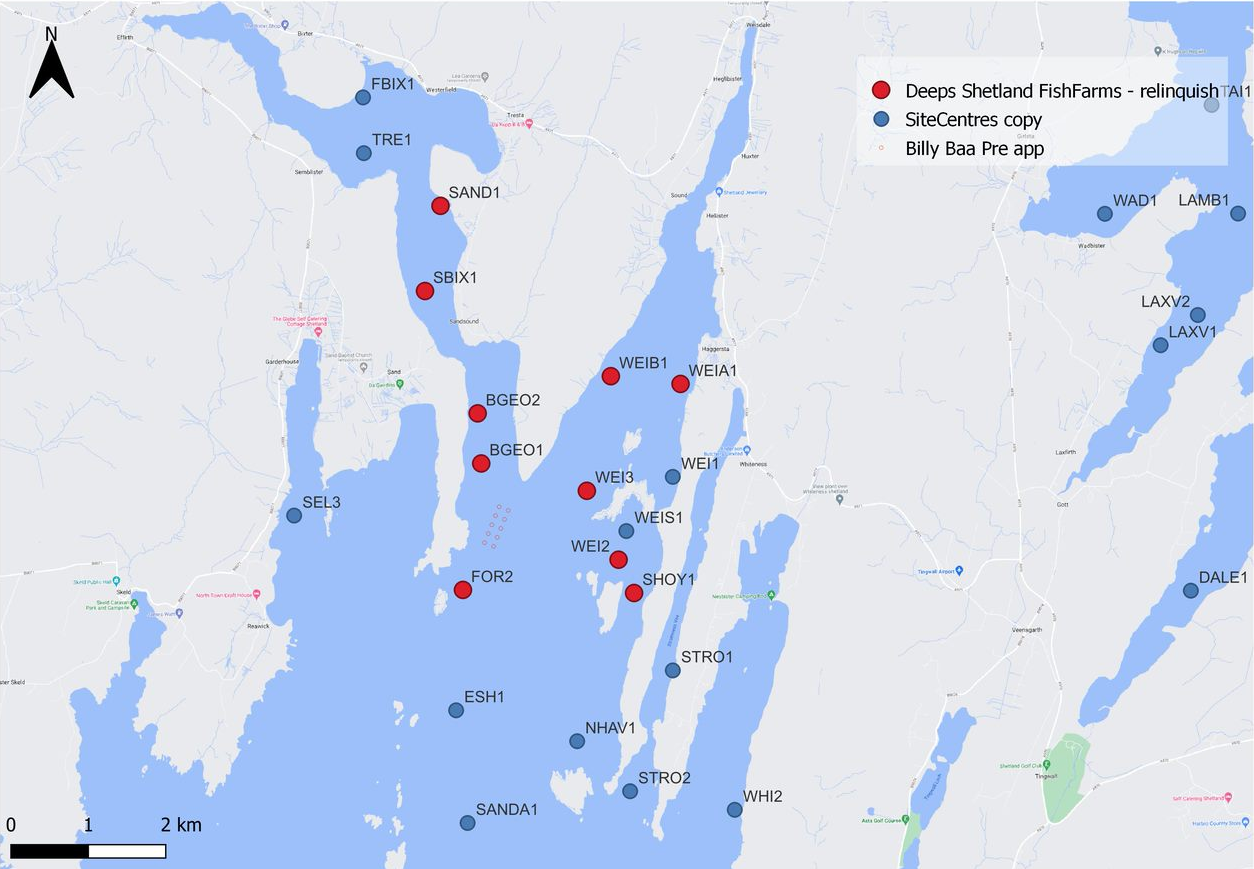 Figure 1. Proposed pen layout for Billy Baa (BLYB1)Accuracy of model in the area surrounding the proposalThe Pentland Firth and Orkney Waters model which covers this area, has very low resolution over the entirety of Shetland, making it unusable for the purposes of screening modelling. A new Shetland model is currently in development, however for this application, screening modelling has not been undertaken, and other evidence has instead been considered. Risk IdentificationThe screening modelling output summarised in section 2 is compared against available information on features of interest (see section 1.1.2). Features which require attention are presented with any additional comments. Identified features will need to be considered during the pre-application phase.These should  be  addressed  in  the  applicant “Method Statement”. Please refer to the Modelling Method Statement section on the SEPA Website.(https://www.sepa.org.uk/regulations/water/aquaculture/pre-application/)Identified features which require attentionTable of identified featuresBased on screening output the following features of interest have been identified.Table 1: Table of identified features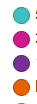 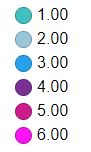 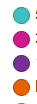 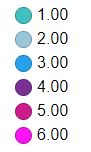 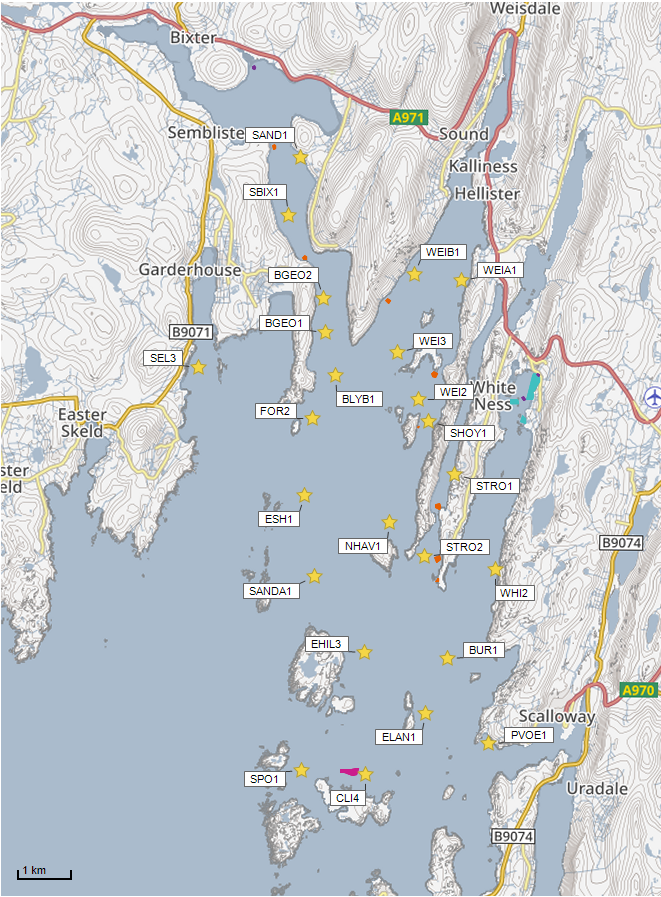 Figure 2. Shapefiles of identified features around the proposed site (Billy Baa (BLYB1)). (Where red stars represent farms to be relinquished).Additional comments on identified featuresWhilst screening modelling does not predict any significant sediment influence from Billy Baa (BLYB1), this site is near to several PMFs which are deemed to be at risk from sediment and bath influence. This proximity combined with the high proposed biomass, and lack of screening model for this area, means higher resolution marine modelling of sediment will be required. Particular focus should be on the identified features. Discharges of sediment from all identified sites will need to be included in this modelling, to determine the combined risk on these features.The proposed farm is close to Sandsound Voe Shellfish Water Protected Area (SWPA) (associated Shellfish Production Area SPA Sandsound Voe for Common mussels) and Weisdale Voe SWPA (associated SPA Weisdale Voe and Weisdale Voe Upper both for Common Mussels). Within these areas, the water quality must be of a standard to ensure shellfish are safe for consumption. While the proposed application is deemed unlikely to affect the SWPA designations the potential impacts from sediments and bath chemicals on the identified active shellfish farms within these areas should be assessed (table 1). This proposed site is within a Marine Scotland Cat 1. Waterbody (Sandsound Voe) (fig. 3). As an additional site Billy Baa (BLYB1), would lead to an increase in nutrients within this area, and be unacceptable. However, due to the proposed relinquishment of 4 other farms within the Cat 1. Waterbody, the overall licenced biomass within it would be decreased by 666t. Similarly, 5 farms within the other nearby Cat 1. Waterbody (Weisdale Voe) are also to be relinquished, resulting in a reduction in licenced biomass of 3952t.An ECE calculation should be carried out to ensure nutrient enhancement levels from this new farm are acceptable. Baths modelling should also be used as a proxy for nutrients, to demonstrate that soluble nutrient discharges from Billy Baa do not pose a risk to any of the nearby Marine Scotland Cat 1. waterbodies (fig.3).Calibration with drogues should be undertaken. Calibrating against observed advection patterns measured by drogues will particularly benefit the risk assessment of material entering the Cat 1. waterbody. It is recommended that marine modelling of baths is undertaken to get a less conservative and therefore viable bath medicine quantity. Cumulative modelling of baths is however not required.  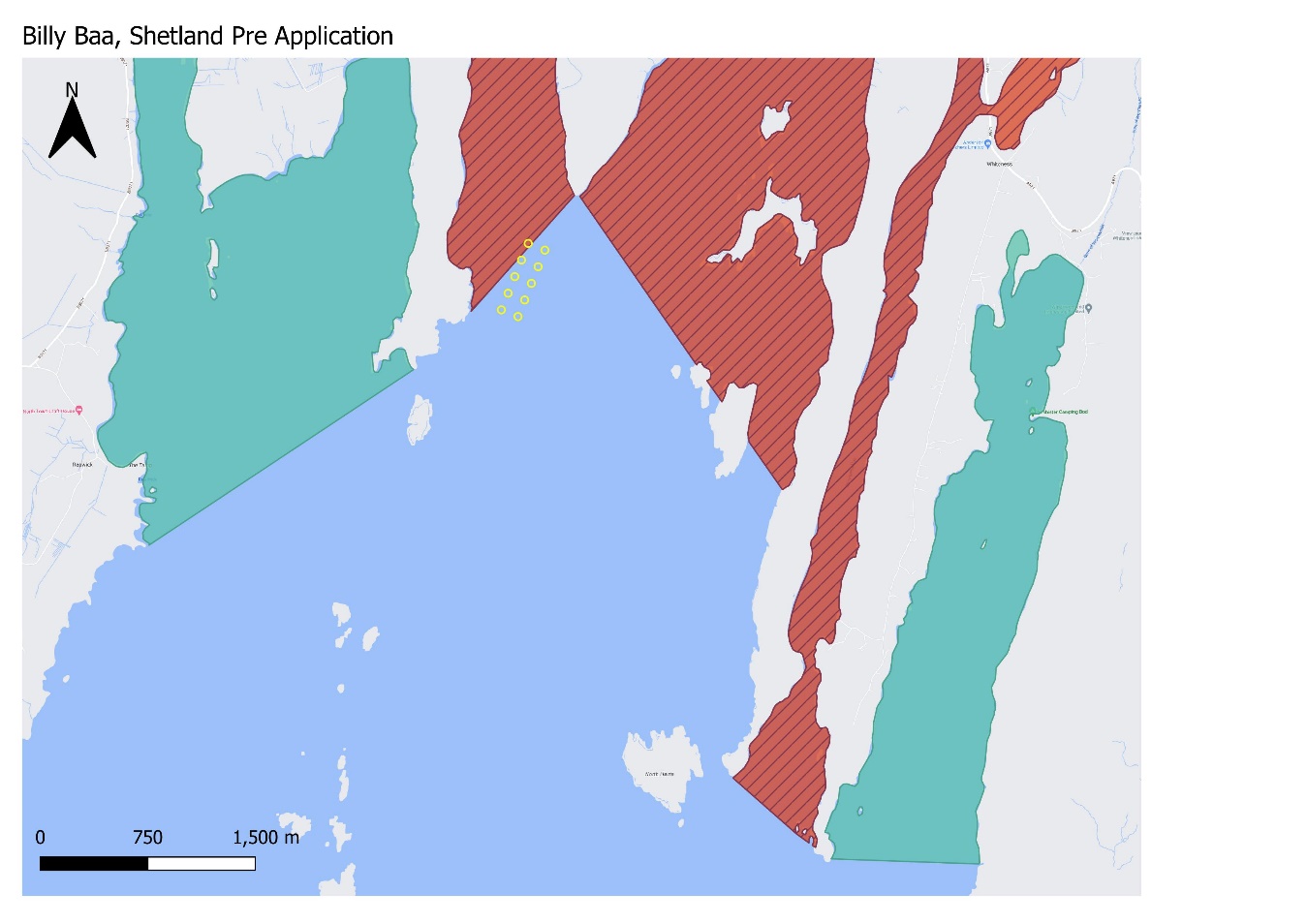 Figure 3. Figure showing locations of nearby Cat 1. (red) and Cat 3. (green) waterbodies.3.3 Risks identified from contextual site dataShould this application proceed, the total licenced biomass in this area would be 32290t. Table 2: Table of licenced biomass from farms identified as likely to add to cumulative risks.The relatively low flow speeds in this area, mean this site is more likely to struggle with having high enough dispersion to meet mixing zone criteria. Given it is a new site, default NewDepomod modelling will be required. It is highly recommended that NewDepomod modelling is undertaken prior to proceeding further with this applicationConclusions of screening modelling and risk identificationFollowing screening modelling and risk identification we make a number of conclusions and recommendations.Conclusions4.1.1 Screening ModellingAccording to the risk assessment, the proposed site (Billy Baa (BLYB1)) is in an area of low dispersion and has a relatively low capacity for erosion of material on the seabed. (It is however, in an area of high wave exposure).From sediment and bath treatment modelling:Information presented in section 3 indicates that the relative influence of Billy Baa (BLYB1) is likely to be high compared to other sites for a similar tonnage.There is likely to be significant influence on the surrounding sea area from Billy Baa (BLYB1).The areas of influence from Billy Baa (BLYB1), and other existing sites in the area (highlighted in Figure 1.) may interact.It is likely that discharges of bath medicines from Billy Baa (BLYB1) will be dispersed to moderate levels over a moderate area.Billy Baa (BLYB1) is likely to result in a moderate increase in the total influence of all sites modelled. Bath medicine interactions are likely to occur between other existing sites in the area (highlighted in Figure 1.) The proposed site, Billy Baa (BLYB1) is within Sandsound Voe, a Cat 1. Waterbod (no increase in solids or nutrients are allowed within this area), however due to the proposed relinquishment of 10 nearby farms, the overall biomass within this waterbody should be reduced and therefore the proposal is acceptable, subject to an adequate assessment of eutrophication risks. Baths modelling should be used as a proxy (calibrated with drogues), to demonstrate that there will be no net gain of nutrients to this waterbody, or any of the other nearby Marine Scotland Cat 1. locational guideline areas (Figure 3). An ECE calculation should also be undertaken. 4.1.2 Risk identificationThe proposed site, Billy Baa (BLYB1) is within Sandsound Voe, a Cat 1. Waterbody (no increase in solids or nutrients are allowed within this area), however due to the proposed relinquishment of 10 nearby farms, the overall biomass within this waterbody should be reduced and therefore the proposal is acceptable, subject to an adequate assessment of eutrophication risks. Baths modelling should be used as a proxy (calibrated with drogues), to demonstrate that there will be no net gain of nutrients to this waterbody, or any of the other nearby Marine Scotland Cat 1. locational guideline areas (Figure 3). An ECE calculation should also be undertaken. Although screening modelling has not been undertaken, due to the proximity and large combined tonnage of existing farms, there is significant potential for interactions between existing farms, as well as cumulative influence. Several features of interest have been identified, which require further attention during pre-application work. These are outlined in section 3. Further detailed modelling will need to demonstrate that the influence on these features is low and the additional biomass from this site would create no additional risk to the area. The conservative nature of the simple BathAuto model means quantities of bath medicines may be limited to impractical amounts for this site. Use of marine modelling of bath influence will enable more realistic bath medicine treatment quantities to be determined. Cumulative modelling of identified sites will be required for solids but not for baths.Calibration with drogues should also be undertaken. Calibrating against observed advection patterns measured by drogues will particularly benefit the risk assessment of material entering the Cat 1 waterbody. RecommendationsSite suitability Further modellingDue to the identified risks, 2D marine modelling should be carried out.The size of the marine model should include discharges from all sites identified in this report. Cumulative modelling including these identified sites will be required for solids, but not baths.Due to the large biomass and identified Cat 1. waterbodies, drogues are required for model calibration.The resolution of the marine model should be relatively fine around the proposed site and identified features at risk.Baths modelling should also be used as a proxy for nutrients, to demonstrate the nutrients from this farm do not pose risk to Sandsound Voe, or any of the other nearby Marine Scotland Cat 1. waterbodies (fig.3). An ECE calculation should also be undertaken. NewDepomod modelling should be undertaken for the proposed site. It is strongly recommended that default NewDepomod modelling is undertaken prior to any marine modelling, to ensure the local impacts of the proposed biomass are acceptable.References[1]  Regulatory Modelling Guidance For The Aquaculture Sector.  Published on SEPA website.[2]  http://marine.gov.scot/information/wider-domain-scottish-shelf-model.For information on accessing this document in an alternative format or language, please contact SEPA by emailing equalities@sepa.org.ukIf you are a user of British Sign Language (BSL), the Contact Scotland BSL service gives you access to an online interpreter, enabling you to communicate with us using sign language. contactscotland-bsl.orgNo.Feature NameFeature TypeLocation (Easting, Northing)Brief Reason For Identification1BLYB1Fish Farm(435921.6,145858.4) (Fig.2)  At risk from sediment interaction2BUR1Fish Farm(438097, 1140499)(Fig.2)At risk from sediment interaction3CLI4Fish Farm(436565, 1138287)(Fig.2)At risk from sediment interaction4EHIL3Fish Farm(436517, 1140594)(Fig.2)At risk from sediment interaction5ELAN1Fish Farm(437692, 1139455)(Fig.2)At risk from sediment interaction6ESH1Fish Farm(435325, 1143470)(Fig.2)At risk from sediment interaction7NHAV1Fish Farm(436965, 1143086)(Fig.2)At risk from sediment interaction8PVOE1Fish Farm(438900, 1138900)(Fig.2)At risk from sediment interaction9SANDA1Fish Farm(435550, 1143030)(Fig.2)At risk from sediment interaction10SEL3Fish Farm(433310, 1146000)(Fig.2)At risk from sediment interaction11SPO1Fish Farm(435334, 1138344)(Fig.2)At risk from sediment interaction12STRO1Fish Farm(438200, 1144000)(Fig.2)At risk from sediment interaction13STRO2Fish Farm(437649, 1142440)(Fig.2)At risk from sediment interaction14WHI2Fish Farm(439000, 1142200)(Fig.2)At risk from sediment interaction15Sea GrassesPMF HabitatShapefile 1.(Fig.2)Risk from sediment and bath influence16Maerl BedsPMF HabitatShapefile 2.(Fig.2)Risk from sediment and bath influence17Blue Mussel BedsPMF HabitatShapefile 3.(Fig.2)Risk from sediment and bath influence18Horse Mussel BedsPMF HabitatShapefile 4.(Fig.2)Risk from sediment and bath influence19South of Ness of BixterShellfish farm(433600, 1151100)Risk from sediment and bath influence20The Firth (Tresta North)Shellfish farm(434300, 1151400)Risk from sediment and bath influence21The Firth (Tresta South)Shellfish farm(434200, 1150800)Risk from sediment and bath influence22Northwest of LungaShellfish farm(435000, 1150700)Risk from sediment and bath influence23LungnessShellfish farm(435100, 1149800)Risk from sediment and bath influence24Sandsound SouthShellfish farm(434900, 1149100)Risk from sediment and bath influence25Mid NoostShellfish farm(439000, 1151300)Risk from sediment and bath influence26NE of Vedri Geo WeisdaleShellfish farm(438000, 1148700)Risk from sediment and bath influence27OlligarthShellfish farm(438300, 1147800)Risk from sediment and bath influence28KirkawardShellfish farm(437400, 1147900)Risk from sediment and bath influence29Oxa GeoShellfish farm(436900, 1147200)Risk from sediment and bath influence30NW Greena, Weisdale VoeShellfish farm(437600, 1147200)Risk from sediment and bath influence31North FlottaShellfish farm(438100, 1146400)Risk from sediment and bath influenceSite NameLocation (Easting, Northing)Biomass (tonnes)Last Production CycleBLYB1435921.6,1145858.44278ProposedBGEO1435726, 11466732635Fish last on site Oct 08(To Be Relinquished)BGEO2435680, 11473201209Fish last on site Oct 07(To Be Relinquished)BUR1438123, 11406251922.6Currently Stocked (since Oct 22)CLI4436565, 11382871332Currently Stocked (since Mar 22)EHIL3436517, 11405941500Fish last on site Nov 08 ELAN1437692, 11394551642.8Currently Stocked(since Jan 22)ESH1435402, 11434853919.61Currently Stocked (since Sep 22)FOR2435490, 11450401650Fish last on site Jun 17(To Be Relinquished)NHAV1436965, 11430861496Fish last on site Aug 17PVOE1438900, 1138900960Fish last on site Nov 13SAND1435200, 1150000100Not stocked since records began (2002)To Be Relinquished) SANDA1435550, 11420301500Fish last on site Sep 07SBIX1435000, 11489001000Fish last on site Mar 02(To Be Relinquished)SEL3433310, 1146000963Fish last on site Dec 07SHOY1437700, 11450001190.5Fish last on site Jan 09(To Be Relinquished)SPO1435334, 1138441500Fish last on site Sep 17STRO1438200, 1144000150Not stocked since 2007STRO2437649, 11424401500Fish last on site Jan 09WEI2437500, 11454301190.5Fish last on site Jan 09(To Be Relinquished)WEI3437090, 11463201221Fish last on site Jan 09(To Be Relinquished)WEIA1438300, 1147700100Not stocked since records began (2002)(To Be Relinquished)WEIB1437400, 1147800250Not stocked since records began (2002)(To Be Relinquished)